DERS BİLGİLERİDERS BİLGİLERİDERS BİLGİLERİDERS BİLGİLERİDERS BİLGİLERİDERS BİLGİLERİDersKoduYarıyılT+U SaatKrediAKTSSosyal ve Siyasi TarihATA 50113+036Ön Koşul DersleriDersin DiliTürkçe 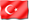 Dersin SeviyesiYüksek LisansDersin TürüSeçmeli Dersin KoordinatörüProf. Dr. Zekeriya KURŞUNDersi VerenlerProf. Dr. Zekeriya KURŞUNDersin YardımcılarıDersin AmacıTürkiye’nin siyasi ve sosyal olaylarını Osmanlı devletinin son yüzyılından başlayarak Cumhuriyetin ilanına kadar inceler.Türkiye’nin siyasi ve sosyal olaylarını Birinci Dünya Savaşının sonundan itibaren günümüze kadar inceler.Dersin İçeriğiOsmanlı İmparatorluğu ve içinde bulunduğu siyasi ve sosyal gelişmeleri Dünya Devletleri ile karşılaştırmalı olarak Milli Mücadele döneminin sonuna kadar olan süreç içerisinde ele almaya yöneliktir. Cumhuriyet’in ilanından itibaren Türkiye’nin iç ve dış olaylarını karşılaştırmalı olarak günümüze kadar ele almaya yöneliktir.Dersin Öğrenme ÇıktılarıProgram Öğrenme ÇıktılarıÖğretim YöntemleriÖlçme Yöntemleri1. Batı medeniyetinin tarihsel gelişimini açıklar.1,2,3A,B,C2. Amerika ve Fransa’daki devrimleri karşılaştırır.1,2,3A,B,C3. Siyasi İdeolojilerin tarihteki etkisini irdeler.1,2,3A,B,C4. İdeolojilerin Osmanlı devletine yansımalarını değerlendirir.1,2,3A,B,C5. Avrupa’daki siyasi bloklaşmaları analiz eder..1,2,3A,B,C6. Emperyalizmi betimler.1,2,3A,B,CÖğretim Yöntemleri: 1:Anlatım, 2:Soru-Cevap, 3:TartışmaÖlçme Yöntemleri: A:Sınav, B:Sunum, C: Ödev DERS AKIŞIDERS AKIŞIDERS AKIŞIHaftaKonularÖn Hazırlık1Modern Dünyanın oluşumuna Doğru: Batı’nın ÜstünlüğüBelirlenen metinlerin okunması2Doğu Dünyasında Gelşmeler: Osmanlı Devleti’nde Güç KayıplarıBelirlenen metinlerin okunması3Amerikan Devrimi ve SonuçlarıBelirlenen metinlerin okunması4Amerika’da anayasal hareketlerBelirlenen metinlerin okunması5Fransız Devrimi ve SonuçlarıBelirlenen metinlerin okunması6Halk Bildirisi ve AnayasaBelirlenen metinlerin okunması7Siyasi İdeolojileri Anlamaya girişBelirlenen metinlerin okunması8Vize Sınavı9Liberalizm ve SosyalizmBelirlenen metinlerin okunması10Nasyonalizm ve Sonuçları, Viyana Kongresi, Avrupa’da DevrimlerBelirlenen metinlerin okunması11İdeolojilerin Doğuya yansımaları,Belirlenen metinlerin okunması12Panislavizm ve Osmanlı Devleti’ne YansımalarıBelirlenen metinlerin okunması13Avrupa’da Yeni Yapılanmalar: Alman ve İtalyan Birliklerinin Kurulması, BloklaşmalarBelirlenen metinlerin okunması14EmperyalizmBelirlenen metinlerin okunması15Modern Dünyanın oluşumuna Doğru: Batı’nın ÜstünlüğüBelirlenen metinlerin okunması16Final SınavıKAYNAKLARKAYNAKLARDers NotuDiğer KaynaklarFahir Armaoğlu, Siyasi Tarih, 1789-1914Oral Sander, Siyasi Tarih, 1-2Andrew Heywood, Siyasi İdeolojilerMATERYAL PAYLAŞIMI MATERYAL PAYLAŞIMI Dökümanlar-Ödevler-Sınavlar-DEĞERLENDİRME SİSTEMİDEĞERLENDİRME SİSTEMİDEĞERLENDİRME SİSTEMİYARIYIL İÇİ ÇALIŞMALARISAYIKATKI YÜZDESİAra Sınav125Ödev125Finalin Başarıya Oranı150Toplam100DERS KATEGORİSİUzmanlık / Alan DersleriDERSİN PROGRAM ÇIKTILARINA KATKISIDERSİN PROGRAM ÇIKTILARINA KATKISIDERSİN PROGRAM ÇIKTILARINA KATKISIDERSİN PROGRAM ÇIKTILARINA KATKISIDERSİN PROGRAM ÇIKTILARINA KATKISIDERSİN PROGRAM ÇIKTILARINA KATKISIDERSİN PROGRAM ÇIKTILARINA KATKISINoProgram Öğrenme ÇıktılarıKatkı DüzeyiKatkı DüzeyiKatkı DüzeyiKatkı DüzeyiKatkı DüzeyiNoProgram Öğrenme Çıktıları123451Farklı alanlardaki kuram, yöntem ve uygulamaları ilgili alana adapte edebilme becerisi kazanma.X2Cumhuriyet tarihi ile ilgili veri toplama, literatür inceleme ve analiz yapma becerisini kazanma.X3Uzmanlık alanları ile ilgili olarak ulusal ve uluslararası çevrelerle iletişim kurabilme becerisi kazanma.X4Bilimsel araştırma sürecine ilişkin yöntem bilgi ve becerisine sahip olma.X5Eleştirel bir değerlendirme ve sentez yapma yeterliliği kazanma.X6Tez konusu ile ilgili yeterli düzeyde araştırma yapmış olmakX7Akademik hayatın gerektirdiği düzeyde davranış ve etik duyarlılığa sahip olma.X8Disiplinler arası çalışabilme becerisine sahip olmak ve farklı alanlardaki kuram, yöntem ve uygulamaları ilgili alana adapte edebilme becerisi kazanmaX9Yeniliklere ve yeni fikirlere açık olma ve yeni fikirler üretebilme becerisi kazanma.X10Mustafa Kemal’in fikir ve ideallerinin tam ve doğru anlaşılmasıXAKTS / İŞ YÜKÜ TABLOSUAKTS / İŞ YÜKÜ TABLOSUAKTS / İŞ YÜKÜ TABLOSUAKTS / İŞ YÜKÜ TABLOSUEtkinlikSAYISISüresi
(Saat)Toplam
İş Yükü
(Saat)Ders Süresi (Sınav haftası dahildir: 16x toplam ders saati)16348Sınıf Dışı Ders Çalışma Süresi(Ön çalışma, pekiştirme)16464Ara Sınav11010Ödev11010Final12020Toplam İş Yükü152Toplam İş Yükü / 25 (s)6,08Dersin AKTS Kredisi6